Иваницкий Михаил ВячеславовичОбщетерриториальный избирательный округЧлен фракции «ЛДПР»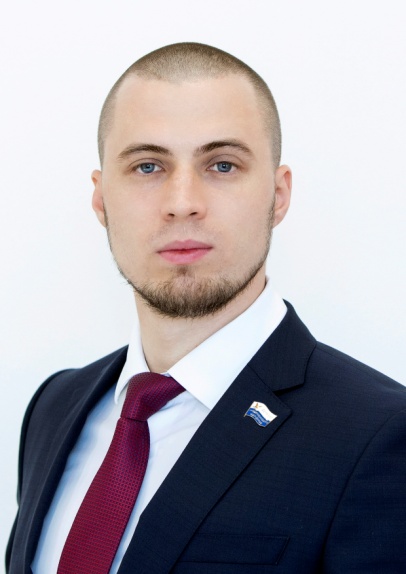 Официальная фотографияВходит в состав постоянных комиссий:—  по вопросам содействия прав КМНС и защите прав гражданДата и место рождения:  2 января 1990 года, село Хатанга.Образование: высшее. 2013 г. — Сибирский федеральный университет. Специальность — прикладная математика по областям. Трудовая деятельность:2004 год - помощник слесаря, слесарь-сварщик на шахте «Котуй», авиатехник - ГСМ компании «КрасАвиа» в с. Хатанга;с 2013 года и по сегодняшний день - Глава крестьянского (фермерского) хозяйства Иваницкий Михаил Вячеславович.9 сентября 2018 года избран депутатом Таймырского Долгано-Ненецкого районного Совета депутатов четвертого созыва.